Can I learn some key facts  about the French Revolution?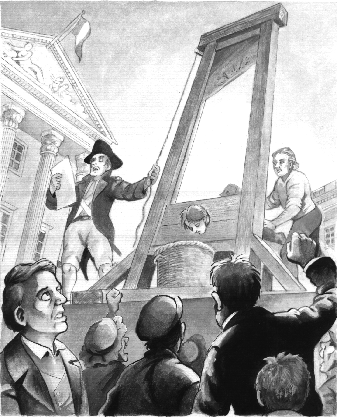  La Révolution FrançaiseWatch this clip and circle the correct answer:http://www.youtube.com/watch?v=cKXx7fYF8pY The French Revolution started in:    a) 1789     b) 1889     c)  1989It started in:  a) London      b) Marseille      c) ParisAt that time the rich people were:  a) happy   b) hungry   c) living in povertyThe poor people were:  a) happy      b)  hungry     c) wealthy A peasant is:  a) a rich person     b)  a poor farm worker     c)  a birdThe poor people wanted to revolt so that:
a) the rich would become richer  b)  the poor would become poorerc) people would be treated more fairlyDuring the Revolution the King was:  
a)  King Louis 16th        b)  King Louis 14th         c)  NapoléonThe Queen was:   a) Elizabeth II    b)  Marie Antoinette   c)  Queen LouisThe poor people did not have the right to  a) work    b) vote     c) eatThe King ruled France for about:   a)  4 years   b) 4 months   c)  4 decadesWhen captured the King and Queen were:
a)  imprisoned	     b)  given a fine	     c)  executedDuring the Revolution the guillotine was used for:  
a)  cutting paper        b) chopping off  heads       c) playing musicAfter the Revolution the life for the peasants:
a) improved     b) got worse       c)  stayed the sameWho ruled France after King Louis 16?  
a)  King Louis 17th         b)  Napoléon         c)  Nicolas Sarkozy